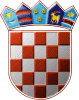 REPUBLIKA HRVATSKAVARAŽDINSKA ŽUPANIJAOPĆINA SVETI ILIJAOBRAZLOŽENJEUZ IZMJENE I DOPUNEPRORAČUNA OPĆINE SVETI ILIJAZA 2024.g.OBRAZLOŽENJE UZ IZMJENE I DOPUNE PRORAČUNA OPĆINE SVETI ILIJA ZA 2024.godinuNa postupak donošenja izmjena i dopuna proračuna na odgovarajući se način primjenjuju odredbe Zakona o proračunu (NN 144/21) u dijelu za postupak donošenja proračuna, Izmjenama i dopunama proračuna mijenja se isključivo plan za tekuću proračunsku godinu.Izmjene i dopune proračuna sastoje se od plana za tekuću proračunsku godinu i sadrže opći i posebni dio te obrazloženje izmjena i dopuna proračuna.Naziv akta: Izmjene i dopune Proračuna Općine Sveti Ilija za 2024. godinuZakonodavni okvir:Zakon o proračunu („Narodne novine“ broj 144/21)Pravilnik o proračunskim klasifikacijama („Narodne novine“ broj 26/10, 120/13 i 1/20)Pravilnik o proračunskom računovodstvu i Računskom planu („Narodne novine“ broj 124/14, 115/15, 87/16, 3/18, 126/19 i 108/20).Temeljna pitanja koja se trebaju urediti predmetnim aktom:Člankom 45. Zakona o proračuna („Narodne novine“ broj 144/21) propisano je da predstavničko tijelo donosi izmjene i dopune Proračuna u istom postupku kao i donošenje proračuna.Prema načelu uravnoteženosti propisanom članku 10. Zakona o proračunu. Proračun za proračunsku godinu mora biti uravnotežen što znači da ukupni prihodi i primici pokrivaju ukupne rashode i izdatke pa ukoliko se tijekom proračunske godine povećaju ili smanje iznosi na prihodovnoj ili rashodovnoj strani uslijed nepredviđenih okolnosti proračun se mora uravnotežiti izmjenama i dopunama proračuna.Izmjenama i dopunama proračuna ne  mogu se umanjiti rashodi i izdaci ispod razine izvršenja i obveza preuzetih na temelju članka 47. i 48. Zakona o proračunu.I OPĆI DIORAČUN PRIHODA I RASHODAOdlukom o Izmjenama i dopunama proračuna Općine Sveti Ilija za 2024.g. struktura proračuna nije se značajnije mijenjala. Povećani su prihodi od tekućih i kapitalnih pomoći iz državnog proračuna, temeljem Odluke o dodjeli sredstava za fiskalnu održivost dječjih vrtića za pedagošku godinu 2023./2024.g. (Narodne novine broj 111/2023.) Također su povećane tekuće i kapitalne pomoći od izvanproračunskih korisnika županijskog i državnog proračuna (ŽUC za pješačku stazu i Hrvatske vode za most). Značajnije su povećani prihodi od donacija, a odnose se na  kapitalne donacije od neprofitnih organizacija od župe Svetog Ilije proroka za obnovu crkve.Konsolidirani proračun Općine Sveti Ilija za 2024. godinu sastoji se od prihoda i rashoda Općine Sveti Ilija i proračunskog korisnika dječji vrtić Gumbek. Ukupni prihodi iznose 4.722.679,77 EUR-a, a ukupni rashodi iznose 4.732.872,82 EUR-a i višak  iz 2023.g. u iznosu od 10.193,05 EUR-a. Višak Općine Sveti Ilija je 10.071,23 EUR-a , dok je višak Dječjeg vrtića Gumbek 121,82 EUR-a.U 2024. godini Općina Sveti Ilija planira ostvariti rashode u ukupnom iznosu od 4.462.717,00 EUR-a. U navedenom iznosu sadržani su i rashodi za proračunskog korisnika, koje pokriva Općina iz svojih prihoda, u iznosu od 269.882,00 EUR-a. Proračunski korisnik planira ostvariti rashode u ukupnom iznosu od 540.037,82  EUR-a.Najveće učešće u prihodima od poreza imaju prihodi od poreza na dohodak.Ovim Izmjenama i dopunama Općina Sveti Ilija je povećala prihode  poslovanja, smanjila prihode od prodaje nefinancijske imovine. Općina je povećala rashode poslovanja i rashode za nabavu nefinancijske imovine.Struktura prihoda						u eurimaKod rashoda za plaće obuhvaćene su plaće zaposlenika u Jedinstvenom upravnom odjelu i plaće za zaposlene u dječjem vrtiću. Udio plaća zaposlenika dječjeg vrtića u ukupnim rashodima dječjeg vrtića iznosi 59,50%. Udio plaća djelatnika Općine u ukupnim rashodima Općine iznosi 4,00%.Materijalni rashodi odnose se 32,9% na rashode za materijal i energiju,  49,10% na rashode za usluge, i 12,40% na ostale rashode poslovanja.Najveće planirane investicije u 2024.g.su rekonstrukcija na društvenom domu u Tomaševcu Biškupečkom, izgradnja dr. doma u Križancu i početak izgradnje dr. doma u Žigrovcu, postavljanje sunčane elektrane na dječjem vrtiću za što je planirano 525.000,00 EUR-a.Na izgradnji cesta je planirano 237.500,00 EUR, rashodi se odnose na izgradnju pješačke staze Sveti Ilija -Beletinec i V. Nazora u Seketinu.Ostali građevinski objekti, odnosi se na izgradnju oborinske odvodnje, izgradnju parkirališta u Seketinu, Svetom Iliji i Beletincu, izgradnju javne rasvjete.Općina Sveti Ilija ima preneseni višak prihoda iz 2023.g. u iznosu od 10.071,23 EUR-a, dok je višak Dječjeg vrtića Gumbek 121,82 EUR-a. Ukupni višak prihoda od 10.193,05 EUR-a utrošiti će se u 2024.g. za:-rashod poslovanja Općine u iznosu od 1.571,23 EUR-a /(režijske troškove) i za rashode poslovanja Dječjeg vrtića Gumbek u iznosu od 8.621,82 EUR-a koji će se koristiti u 2024.g. za plaćanje režijskih troškova i plaću zaposlenicima za 12.mj. 2023.g.Struktura rashoda		¸						u eurimaB.	RAČUN FINANCIRANJAPrimici od financijske imovine  su povećani za 213.000,00 EUR-a.  U 2024.g. Općina se planira kratkoročno zadužiti  kod Zagrebačke banke, a za  premošćivanje jaza između prihoda i rashoda u iznosu od 213.000,00 EUR-a.Izdaci za financijsku imovinu i otplate zajmova iznose 304.500,00 EUR-a, a odnosi se na:- otplatu glavnice primljenih kredita dugoročni 78.500,00 EUR-a Zagrebačkoj banci. Sukladno odredbama Zakona o proračunu Općina Sveti Ilija  se dugoročno zadužila u Zagrebačkoj banci d.d.,Zagreb, Trg bana Josipa Jelačića 10, OIB 92963223473 za financiranje projekta „Građenje javne i društvene namjene, predškolska ustanova – dječji vrtić na području općine Sveti Ilija, naselje Beletinec“, a temeljem dobivene Odluke o davanju suglasnosti Općine Sveti Ilija za zaduženje kod Zagrebačke banke, od Vlade Republike Hrvatske od 04. lipnja 2020.g., Klasa: 022-03/20-04/237, Urbroj: 50301-25/16-20-2- iznos kredita je 10.000.000,00 kn/ 1.327.228,08 EUR-a- rok korištenja kredita: do 30.11.2021.(kredit se mogao koristiti sukcesivno)- rok otplate: u jednakim mjesečnim ratama, u roku od 10 godina od isteka Roka korištenja Kredita- visina rata utvrđuje se u trenutku isteka Roka korištenja Kredita, na temelju iskorištenog iznosa Kredita- prva rata je dospjela 31.12.2021.g., svaka naredna svakog zadnjeg u mjesecu, a zadnja rata 30.11.2031.g..  - redovna kamata po Redovnoj kamatnoj stopi u visini 1,30% godišnje, fiksna- zatezna kamata po stopi važeće zakonske zatezne kamate koja se primjenjuje na istu vrstu pravnog odnosa, zaračunava se kvartalno, primjenom proporcionalne metode obračuna kamate i kalendarskog broja dana u mjesecu i godini, a dospijeva i naplaćuje se 10. dan po isteku kvartala, u HRK- naknada za obradu kredita: 0,10%  od ugovorenog iznosa Kredita, naknada je uplaćena u iznosu od 10.000,00 kn na žiro-račun Zagrebačke banke d.d. - naknada za rezervaciju sredstava: -- prijevremena otplata kredita: -- za izmjenu uvjeta: 0,10% jednokratno, najmanje 500,00 HRK na iznos na koji se promjena uvjeta odnosi-troškovi: javnobilježničke troškove, troškove pribavljanja ugovornih instrumenata osiguranja povrata Kredita, kao i sve ostale troškove u vezi s ovim Ugovorom snosio je Korisnik kredita.Redoslijed plaćanja:a) troškovi,b) zatezna kamata,c) redovna kamata,d) naknade,e) glavnica  Otplata kredita, redovne i zatezne kamate uplaćuju se u korist računa kreditne partije IBAN HR88236000010000000135100561238.Instrumenti osiguranja povrata kredita: korisnik kredita je prije korištenja Kredita dostavio Kreditoru 1 (jednu) zadužnicu Korisnika kredita na iznos Kredita, uvećano za ugovorene kamate, naknade i ostale troškove, solemniziranu od strane javnog bilježnika.Kredit se otplaćuje u jednakim mjesečnim anuitetima u iznosu od 6.505,57 EUR-a.Račun financiranja za 2023.g. sadrži otplatu glavnice kredita u iznosu od 78.066,84 EUR-a, prema otplatnom planu.-otplata glavnice primljenih kredita od tuzemnih kreditnih institucija izvan javnog sektora-kratkoročnih (cash pool) Zagrebačkoj banci d.d. za premošćivanje jaza između prihoda i rashoda u iznosu od 213.000,00 EUR-a-otplata glavnice primljenih kratkoročnih zajmova od državnog proračuna u iznosu od 13.000,00 EUR po godišnjoj prijavi za nedostatna sredstva i zajma za odgođena plaćanja.II	POSEBNI DIOPlanirani rashodi prema programima i aktivnostima:•	Javna uprava i administracija Općinskog vijeća –62.900,00 EUR-a do povećanja je došlo na cto razne manifestacije (proslave Dana općine, advent)•	Javna uprava i administracija Općinski načelnik –73.000,00 EUR-a do povećanja je na ostalim nespomenutim uslugama za naplatu Poreznoj upravi 1% i 5%•	Javna uprava i administracija JUO Općine – 533.180,00 EUR-a •	Održavanje komunalne infrastrukture- 1.256.905,00 EUR-, a odnosi se na:- održavanje cestovne infrastrukture 572.000,00 EUR-a (investicijsko održavanje, zimsko održavanje, održavanje cesta i puteva, tekuće pomoći, izgradnja cesta, pješačkih staza, izgradnja usporivača prometa, oborinska odvodnja, dodatna ulaganja na cestama i naseljima)-u aktivnosti Održavanja javne rasvjete- 120.000,00 EUR-a (odnosi se na javnu rasvjetu, popravak JR, nabave LED žarulja u što je obračunat i nadzor te izrada akcijskog plana JR)-u aktivnosti Održavanja groblja – 168.650,00 EUR-a ( tekuće i investicijsko održavanje groblja i grobnih kuća, kupnju zemljišta za proširenje groblja u Žigrovcu,  i nastavak uređenja groblja u Beletincu, te modernizacija i sanacija grobnih kuća u Žigrovcu i Beletincu-projekti, nadzor i radovi)-Aktivnost Održavanja javnih površina- 84.000,00 EUR-a, ( održavanje javnih površina, košnja, malčiranje i sječa) ulaganje u prirodnu materijalnu imovinu -rudnik, nabava opreme,  strojeva i vozila za održavanje javnih površinaAktivnost Arheološko istraživanje – 5.000,00 EUR-a, (ulaganje u prirodnu materijalnu imovinu -Hosta)•	Upravljanje imovinom – 1.287.000,00 EUR-a, (odnosi se na izradu UPE, kupnju građevinskog zemljišta za izradu UPU-e Sveti Ilija i Beletinec, i za izradu dopune prostornog plana)-aktivnost općinske zgrade 625.500,00 EUR-a (odnosi se na tekuće i investicijsko održavanje općinskih objekata, kupnju građevinskog zemljišta za izgradnju zdravstvenog centra u Sv. Iliji rekonstrukcija društvenog doma u Tomaševcu B., II faza, izgradnja dr. doma u Križancu II faza i nadzori istih te izgradnju dr. doma u Žigrovcu i nadzor, ulaganje u obnovljive izvore energije- sunčana elektrana na općinskim objektima i nabavu opreme i namještaja za dr. domove u Tomaševcu i Križancu.-aktivnost Ošasna imovina- 26.500,00 EUR-a, (zemljište i stambeni objekti dobiveni ošasnom imovinom)-aktivnost izgradnja dječjeg vrtića 36.000,00 EUR-a, (odnosi se na dodatna ulaganja na dj. vrtiću Gumbek-općinski objekt)-Aktivnost Izgradnja dječjih igrališta i sportskih terena-242.000,00 EUR-a, (odnosi se na izgradnju dj. igrališta u Sv. Iliji, postavljanje rasvjete na dj. igralištu u Beletincu, modernizacija sportskih terena NK Obreš i NK Bednja, kao i rekonstrukciju sportskih objekata (svlačionica)-Aktivnost Interpretacijski centar Sjevernog toka rijeke Bednje i ITU mehanizam- 42.000,00 EUR-a, izraditi će se projekat za uređenje rekreacijskog centra u Slugovinama i kod ribnjaka ŠRK Keder, projektna dokumentacija za predinkubaciju u staroj školi u Sv. Iliji•	Program jačanja gospodarstva-Poduzetnička zona – 3.500,00 EUR-a (izrada projektne dokumentacije i kupnju zemljišta)•	Razvoj i upravljanje sustava vodoopskrbe, odvodnje i zaštite voda –263.000,00 EUR-a-aktivnost izgradnje vodovodne mreže 7.000,00 EUR-a (kapitalne pomoći izvanproračunskom korisniku Varkom-u) -aktivnost kanalizacijske mreže 251.000,00 EUR-a (kapitalna pomoć za aglomeraciju Varaždin i za nastavak izgradnje kanalizacije u Svetom Iliji)-aktivnost izgradnja hidroelektrane 5.000,00 EUR-a (izrada projekata)• 	Demografske mjere- 65.000,00 EUR-a -aktivnost poticaji za stjecanje i uređenje nekretnina 50.000,00 EUR-a (mjere pomoći za stjecanje i uređenje nekretnina)-aktivnost pomoć za novorođenu djecu u 15.000,00 EUR-a (porodiljne naknade za novorođenu djecu)•	Predškolski odgoj – 136.500,00 EUR-a, (odnosi se na financiranje male škole, sufinanciranje dječjeg vrtića, asistent u vrtiću za dijete s posebnim potrebama)•	Osnovno i srednjoškolsko obrazovanje –72.000,00 EUR-a, (za tekuće pomoći proračunskim korisnicima-učiteljima za produženi boravak, tekuće donacije učenicima u naravi za Sv. Nikolu) •	Visoko obrazovanje – 19.000,00 EUR-a, (stipendije i ostale naknade)•	Razvoj sporta i rekreacije – 53.000,00 EUR-a,(tekuće donacije sportskim udrugama)•	Socijalna skrb –101.350,00 EUR-a, (odnosi se na maturalna putovanja, školu plivanja, uskrsnice i božićnice umirovljenicima, tekuće donacije Gradskom društvu Crvenog križa)•	Razvoj civilnog društva – 9.000,00 EUR-a, (tekuće donacije udrugama građana općine)•	Organiziranje i provođenje zaštite i spašavanja – 71.500,00 EUR-a ( tekuće i kapitalne donacije VZO-u Općine Sveti Ilija, tekuće donacije HGSS-u, oprema za civilnu zaštitu, donacije zakladama za zaštitu od kriminaliteta)•	Promicanje kulture – 178.000,00 EUR-a, (donacije KUD Beletinec i Udruzi žena sela Doljan, za međunarodnu suradnju s DNV-om iz Slovačke, kapitalne donacije vjerskim zajednicama za obnovu crkve u Sv. Iliji, glumački festivali, usluge agencija za izlet mještanima općine i za sufinanciranje rada Turističke zajednice „Varaždinski bregi“•	Potpora poljoprivredi – 8.000,00 EUR-a, (izrada projekata, subvencije poljoprivrednicima i pčelarima)•	Predškolski odgoj (dječji vrtić Gumbek) – 540.037,82 EUR-a PRORAČUNSKI KORISNIK DJEČJI VRTIĆ „GUMBEK“Dječji vrtić „Gumbek“ – Beletinec je javna ustanova u okviru djelatnosti ranog i predškolskog odgoja i obrazovanja koji je upisan u sudski registar 19.08.2021. a s radom započinje 01.10.2021. nakon obavljanja procedure upisa. Osnivač dječjeg vrtića je Općina Sveti Ilija. Struktura prihoda dječjeg vrtića „Gumbek“ odnosi se na financiranje iz nadležnog proračuna Općine Sveti Ilija koji se odnosi na sufinanciranje troškova smještaja djece iz područja općine Sveti Ilija, te na financiranje iz nadležnog proračuna za potrebe redovnog  poslovanja, te na financiranje iz državnog proračuna za fiskalnu održivost dječjih vrtića,  na participaciju roditelja od ukupne ekonomske cijene te na prihode od strane roditelja i općina iz drugih područja koja ne pripadaju nadležnoj općini. Izmjene i dopune proračuna uključuju i povećanje prihoda sa 452.000,00 EUR na 540.037,82 EUR. Povećanje za 87.916,00 EUR. Do povećanja prihoda dolazi zbog uplata za fiskalnu održivost dječjih vrtića od strane države i povećanja broja polaznika vrtića. RASHODI POSLOVANJA Struktura rashoda31  Rashodi za zaposlene   U Proračunu dječjeg vrtića „Gumbek“ je osigurano 316.966,00 EUR, a izmjenama i dopunama proračuna za 2024. godinu 401.866,00 EUR.32 Materijalni rashodi Za materijalne rashode osigurano je 124.490,00 EUR, a izmjenama i dopunama Proračuna 127.871,82 EUR.Do povećanja materijalnih rashoda došlo je zbog povećanja naknada troškova zaposlenicima,  cijene namirnica, cijene energenata, cijene usluga  i ostalog materijala potrebnog za rad.34 Financijski rashodi  Za financijske rashode u Proračunu dječjeg vrtića „Gumbek osigurano je 1.700,00 EUR, a izmjenama i dopunama Proračuna osigurano je 1.700,00 EUR.RASHODI ZA NABAVU NEFINANCIJSKE IMOVINE U Proračunu dječjeg vrtića „Gumbek za rashode za nabavu nefinancijske imovine osigurano je 6.800,00 EUR, a izmjenama i dopunama proračuna  osigurano je 8.300,00 EUR.42 Rashodi za nabavu proizvedene dugotrajne imovineDo povećanja rashoda za nabavu nefinancijske imovine došlo je zbog ulaganja u nabavu opreme za održavanje i zaštitu (usisavač).Usprkos povećanjima osnovice plaća za zaposlene,  cijena energenata, namirnica i ostalog materijala potrebnog za rad, dječji vrtić „Gumbek“ se  ne namjerava zaduživati.III	STRATEŠKO PLANIRANJEGlavne odrednice Odluke o Izmjenama i dopunama Proračuna Općine Sveti Ilija usklađene su sa strateškim ciljevima Općine Sveti Ilija definiranima usvojenim Provedbenim programom Općine Sveti Ilija 2022.- 2025. godine:-	Razvoj kvalitetnog obrazovanja u skladu s trendovima te bogat i uključiv društveni život,-	Razvijena komunalna i prometna infrastruktura te zaštita i održivo korištenje prirode i okoliša.Isto se očituje u realizaciji kapitalnih projekata, daljnjih ulaganja u izgradnju komunalne i društvene infrastrukture te provedbi programa javnih potreba u društvenim djelatnostima.Prijedlogom Izmjena i dopuna Proračuna prioritet je bilo zadržati financiranje svih oblika i mjera pomoći građanima (udruge građana, pomoći umirovljenicima, mladima, poticanje nataliteta itd.). Isto tako nastaviti će se podupirati događanja i manifestacije koje će dovesti do povećanja broja gostiju i posjetitelja, ali i doprinijeti daljnjem razvoju.Prijedlogom Proračuna u bitnome je planiran nastavak kapitalnih investicija bitnih za daljnji razvoj Općine. To se prvenstveno odnosi na projekte:Izgradnja i rekonstrukcija objekata javne i društvene namjeneOpćina planira izraditi UPU-e u Svetom Iliji i Beletincu, kupiti građevinska zemljišta u predmetnim obuhvatima UPE koje će kasnije biti namijenjena za razvoj kulturne, društvene infrastrukture te stanovanje, i izraditi dopune prostornog plana.Općina namjerava kupiti građevinsko zemljište za izgradnju zdravstvenog centra u Sv. Iliji za poboljšanje uvjeta kvalitetnije zdravstvene zaštite.Izvode se radovi na izgradnji i  rekonstrukciji društvenih domova u  Tomaševcu Biškupečkom i Križancu te se namjerava započeti sa gradnjom društvenog doma u Žigrovcu.Općina planira ulaganje u obnovljive izvore energije- sunčana elektrana na općinskim objektima.Proširenje mjesnog groblja u Žigrovcu, modernizacija groblja u BeletincuPlanirano je proširenje mjesnog groblja u Žigrovcu zbog manjka prostora za ukope.Planira se nastavak uređenja groblja u Beletincu, te modernizacija i sanacija grobnih kuća u Žigrovcu i Beletincu.3.	lzgradnja sustava SMART javne rasvjeteNa području Općine Sveti Ilija još uvijek je postavljen velik broj svjetiljki javne rasvjete koje nisu LED tehnologije. U skladu s navedenim, potrebno je izmijeniti svjetiljke novim, efikasnim LED svjetiljkama najnovije generacije.4.	Pročišćavanje otpadnih voda - aglomeracijaProjekt ,,Sustav odvodnje i pročišćavanja otpadnih voda aglomeracije Varaždin" je višegodišnji projekt koji se provodi na području koje obuhvaća 11 jedinica lokalne samouprave. Na području Općine Sveti Ilija obuhvaćena su 4 naselja i to: Tomaševec Biškupečki, Križanec, Doljan i Žigrovec. Radovi su izvedeni stoga je omogućeno priključivanje domaćinstava na sustav odvodnje. U projekt izvođenja radova na sustavu odvodnje i pročišćavanja otpadnih voda uključeni su radovi asfaltiranja cesta na kojima su se izvodili radovi.Također su izvedeni radovi na sustavu pročišćavanja i odvodnje otpadnih voda naselja Sveti Ilija stoga je omogućeno priključivanje domaćinstava na sustav odvodnje. U projekt izvođenja radova na sustavu odvodnje i pročišćavanja otpadnih voda uključeni su radovi asfaltiranja cesta na kojima su se izvodili radovi.U predmetnom razdoblju planira se izgradnja sustava pročišćavanja i odvodnje otpadnih voda u ostalim naseljima i to: Seketin, Beletinec i Krušljevec.5.  	Izgradnja cestaNastaviti projekt uređenja nerazvrstanih cesta i time poboljšati komunalni standard naših mještana i poboljšati veću sigurnost u prometu.Izrađen je projekt izgradnje pješačke staze na županijskoj cesti ŽC-2050 Sveti Ilija-Beletinec, također će se početi gradnja pješačke staze u ulici V. Nazora u Seketinu.6. 	 Smart villageProjektom se planira osigurati sve ono što u Općini Sveti Ilija kao prigradskom ruralnom prostoru nedostaje, a kako bi se odgovorilo na potrebe suvremenog načina života kroz primjenu tehnoloških dostignuća i omogućavanje jednakih uvjeta za razvoj kao i urbanim područjima. Općina Sveti Ilija želi svojim žiteljima omogućiti sve dostupne pogodnosti dosadašnjeg stupnja tehnološke razvijenosti društva. Kroz primjenu digitalnih tehnologija i inteligentnih rješenja želi se svakom žitelju olakšati pristup općinskim i komunalnim uslugama, te kroz primjenu raznih digitalnih alata i rješenja obogatiti društveni život našeg kraja. U suradnji sa Turističkom zajednicom „Varaždinski bregi“ nabavljena je oprema i to dvije smart klupe, info-interaktivni totem i digitalni vodič smart TUI koji bi služili za pružanje informativnih sadržaja o općini. 7.	 Program stanogradnjeU sklopu programa društveno poticajne stanogradnje nastaviti će se dodjeljivati bespovratna novčana sredstva fizičkim osobama za uređenje, izgradnju i adaptaciju nekretnina u svrhu stanovanja koje su stečene kupnjom, darovanjem ili nasljeđivanjem neizgrađenih građevinskih zemljišta u svrhu izgradnje stambenog objekta i stjecanje kupnjom stambenog objekta u svrhu stanovanja.8.	Rekonstrukcija objekata sportsko-rekreacijske namjeneNa području Općine Sveti Ilija postoje 2 nogometna kluba NK“ Obreš“ u Svetom Iliji i NK „Bednja“ u Beletincu.U svrhu poboljšanja sportske infrastrukture i stvaranje uvjeta za bavljenje sportom svih dobnih skupina Općina Sveti Ilija planira modernizirati sportske terene i rekonstruirati objekte sportsko-rekreacijske namjene u Svetom Iliji i Beletincu.9. 	Interpretacijski centar sjevernog toka rijeke Bednje s rekreacijskim centrom SlugovineIzradom projektne dokumentacije na prostoru ŠRK Keder i dječjeg rekreacijskog centra Slugovine osmisliti će se razvoj tih prostora, a sve s ciljem stvaranja mjesta na kojima će žitelji Općine Sveti Ilija i potencijalni posjetitelji moći zadovoljiti svoje rekreativne edukacijske i turističke potrebe.10. 	Opremanje i uspostava lokalne točke razvoja u Svetom Iliji – Regionalni centar za predinkubaciju u pametnoj industriji (ITU mehanizam)Provedbom projekta nastojati će se utjecati na:-povećanje investicijske i poduzetničke aktivnosti-doprinos pametnoj gospodarskoj i zelenoj transformaciji-razvoj i unapređenje programa cjeloživotnog učenja-doprinos ujednačenju teritorijalne razvijenosti-osiguravanje prostorne i digitalne infrastrukturePredsjednik Općinskog vijeća:							     Dean Hrastić, dipl. ing.Vrsta prihodaIznos%Prihodi od poreza2.177.833,7750,40Pomoći1.293.082,0030,00Prihodi od imovine42.414,001,00Prihodi od pristojbi i po posebnim propisima393.100,009,00Prihodi od prodaje proizvoda i robe te pruženih usluga112.000,002,50Prihodi iz nadležnog proračuna269.882,006,30Kazne, upravne mjere i ostali prihodi2.000,000,10Prihodi od prodaje neproizvedene dugotrajne imovine5.000,000,20Prihodi od prodaje proizvedene dugotrajne imovine21.250,000,50UKUPNO4.316.561,77100,00Vrsta rashodaIznos%Rashodi za zaposlene623.496,0014,10Materijalni rashodi794.726,8218,00Financijski rashodi48.200,001,10Subvencije5.000,000,20Pomoći dane u inozemstvo i unutar općeg proračuna159.500,003,50Naknade građanima i kućanstvima245.500,005,50Ostali rashodi634.650,0014,30Rashodi za nabavu neproizvedene dugotrajne imovine327.500,007,40Rashodi za nabavu proizvedene dugotrajne imovine1.233.800,0027,80Rashodi za dodatna ulaganja na nefinancijskoj imovini356.000,008,10UKUPNO4.428.372,82100,00PRORAČUNIZMJENA I DOPUNAPLAĆE ZA REDOVAN RAD   247.966,00 EUR           320.966,00 EUROSTALI RASHODI ZA ZAPOSLENE      28.24400 EUR             35.900,00 EURDOPRINOSI NA PLAĆE     40.500,00 EUR             45.000,00 EURPRORAČUNIZMJENE I DOPUNENAKNADA TROŠKOVA ZAPOSLENICIMA          18.800,00 EUR         22.000,00 EURRASHODI ZA MATERIJAL I ENERGIJU           82.000,00 EUR         79.000,00 EURRASHODI ZA USLUGE            20.710,00 EUR         23.321,82 EUROSTALI NESPOMENUTI RASHODI            2.980,00 EUR           3.550,00 EURPRORAČUNIZMJENE I DOPUNEBANKARSKE USLUGE I USLUGE PLATNOG PROMETA                   1.500,00 EUR                    1.500,00 EURZATEZNE KAMATE               100,00 EUR                      100,00 EUROSTALI NESPOMENUTI FINANCIJSKI RASHODI                        100,00 EUR                     100,00 EURPRORAČUNIZMJENE I DOPUNEPOSTROJENJA I OPREMA           4.800,00 EUR                     6.300,00 EURNEMATERIJALNA PROIZVEDENA IMOVINA           2.000,00 EUR                      2.000,00 EUR